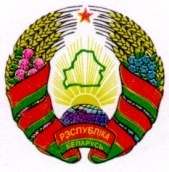 ГОРАЦКІ  РАЁННЫ			               ГОРЕЦКИЙ РАЙОННЫЙ   САВЕТ ДЭПУТАТАЎ 				     СОВЕТ ДЕПУТАТОВ	АЎСЯНКАЎСКI CЕЛЬСКI                            ОВСЯНКОВСКИЙ СЕЛЬСКИЙCАВЕТ ДЭПУТАТАЎ                                     СОВЕТ ДЕПУТАТОВ РАШЭННЕ			                       РЕШЕНИЕаг.Аусянка                                                                               аг.Овсянка12 октября 2023 г.  № 37-1Об изменении решения Овсянковского сельского Совета депутатов от от 29 декабря 2022 г. № 32-2На основании пункта 2 статьи 122 Бюджетного кодекса Республики Беларусь Овсянковский сельский Совет депутатов РЕШИЛ:1.  Внести в решение Овсянковского сельского Совета депутатов от от 29 декабря 2022 г. № 32-2 «О  бюджете сельсовета на 2023 год» следующие изменения: 1.1. в части первой пункта 1 цифры «125 923,00» и «133 653,00» заменить цифрами «125 923,00» и «133 653,00»;1.2. в пункте 2:в абзаце втором цифры «125 923,00»заменить цифрами «133 653,00»,в абзаце третьем цифры «125 923,00»заменить цифрами «133 653,00»;  1.3. в приложении 1 к этому решению:  позициюзаменить позициейпосле позициидополнить позициями:позиции: заменить позициями:позиции:заменить позициями:позициюзаменить позицией1.4 приложения 2-4 к этому решению изложить в новой редакции (прилагаются).2. Настоящее решение вступает в силу после его официального опубликования.Председатель                                                                            С.В.ГлушаковПриложение 2к решению Овсянковского сельского Совета депутатов29.12.2022 № 32-2(в редакции решения  Овсянковского сельскогоСовета депутатов 12.10.2023 № 37-1)РАСХОДЫбюджета сельсовета по функциональной классификации расходов бюджета по разделам, подразделам и видам                                                                                                               (рублей)Приложение 3к решению Овсянковского сельского Совета депутатов29.12.2022 № 32-2(в редакции решения  Овсянковского сельскогоСовета депутатов 12.10.2023 № 37-1)Распределение бюджетных назначений по Овсянковскому сельскому исполнительному комитету в соответствии с ведомственной классификацией расходов  бюджета  сельсовета и функциональной классификацией расходов бюджета                                                                                                        (рублей)Приложение 4к решению Овсянковского сельского Совета депутатов29.12.2022 № 32-2(в редакции решения  Овсянковского сельскогоСовета депутатов 12.10.2023 № 37-1)РАСПРЕДЕЛЕНИЕ бюджетных назначений по сельскому исполнительному комитету в соответствии с ведомственной классификацией расходовбюджета  сельсовета и функциональной классификацией расходов бюджета                                            (рублей)«НЕНАЛОГОВЫЕ ДОХОДЫ3000000 405,00»«НЕНАЛОГОВЫЕ  ДОХОДЫ30000003 885,00»;«Компенсации расходов государства3234600339,00»«ПРОЧИЕ НЕНАЛОГОВЫЕ ДОХОДЫ34000003 480,00Прочие неналоговые доходы34100003 480,00Прочие неналоговые доходы34155003 480,00»;«БЕЗВОЗДМЕЗДНЫЕ ПОСТУПЛЕНИЯ40000003 524,00БЕЗВОЗДМЕЗДНЫЕ ПОСТУПЛЕНИЯ ОТ ДРУГИХ БЮДЖЕТОВ БЮДЖЕТНОЙ СИСТЕМЫ РЕСПУБЛИКИ БЕЛАРУСЬ43000003 524,00ТЕКУЩИЕ БЕЗВОЗДМЕЗДНЫЕ ПОСТУПЛЕНИЯ ОТ ДРУГИХ БЮДЖЕТОВ БЮДЖЕТНОЙ СИСТЕМЫ РЕСПУБЛИКИ БЕЛАРУСЬ 43100003 524,00»БЕЗВОЗДМЕЗДНЫЕ ПОСТУПЛЕНИЯ40000007 774,00БЕЗВОЗДМЕЗДНЫЕ ПОСТУПЛЕНИЯ ОТ ДРУГИХ БЮДЖЕТОВ БЮДЖЕТНОЙ СИСТЕМЫ РЕСПУБЛИКИ БЕЛАРУСЬ43000007 774,00ТЕКУЩИЕ БЕЗВОЗДМЕЗДНЫЕ ПОСТУПЛЕНИЯ ОТ ДРУГИХ БЮДЖЕТОВ БЮДЖЕТНОЙ СИСТЕМЫ РЕСПУБЛИКИ БЕЛАРУСЬ 43100007 774,00»;«Иные межбюджетные трансферты43162002 550,00Иные межбюджетные трансферты из вышестоящего бюджета нижестоящему бюджету43162012 550,00»«Иные межбюджетные трансферты43162006 800,00Иные межбюджетные трансферты из вышестоящего бюджета нижестоящему бюджету43162016 800,00»;«ВСЕГО доходов0000000125 923,00»«ВСЕГО доходов 0000000133 653,00»;НаименованиеРазделПодразделВидСуммаОБЩЕГОСУДАРСТВЕННАЯ ДЕЯТЕЛЬНОСТЬ010000114 815,00Государственные органы общего назначения010100103 737,00Органы местного управления и самоуправления010104103 737,00Другая общегосударственная деятельность0110007 598,00Иные общегосударственные вопросы0110037 598,00Межбюджетные трансферты0111003 480,00Трансферты бюджетам других уровней0111013 480,00ЖИЛИЩНО-КОММУНАЛЬНЫЕ УСЛУГИ И ЖИЛИЩНОЕ СТРОИТЕЛЬСТВО06000018 838,00Благоустройство населенных пунктов06030018 838,00ВСЕГО расходов000000133 653,00НаименованиеГлаваРазделПодразделВидОбъем финансированияОвсянковский сельский исполнительный комитет 010000000130 173,00Общегосударственная деятельность010010000114 815,00Государственные органы общего назначения010010100103 737,00Органы местного управления и самоуправления010010104103 737,00Другая общегосударственная деятельность0100110007 598,00Иные общегосударственные вопросы0100110037 598,00Межбюджетные трансферты0100111003 480,00Трансферты бюджетам других уровней0100111013 480,00Жилищно-коммунальные услуги и жилищное строительство01006000018 838,00Благоустройство населенных пунктов01006030018 838,00ВСЕГО расходов000000000133 653,00Наименование государственной программы, подпрограммыНаименование раздела по функциональ-ной классификации расходовРаспорядитель средствОбъем финансированияГосударственная программа «Комфортное жилье и благоприятная среда» на 2021-2025 годы, утвержденная постановлением Совета Министров Республики Беларусь от 28 января 2021 г. № 50:подпрограмма 2 «Благоустройство»Жилищно-коммунальные услуги и жилищное строительствоОвсянковский сельский исполнительный комитет18 838,00Итого по программеИтого по программеИтого по программе18 838,00